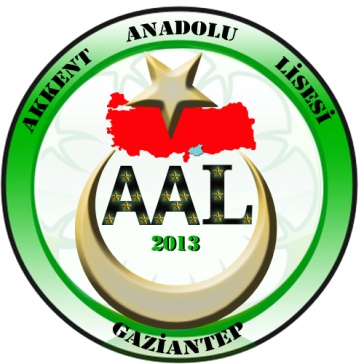 2013 - 2014 EĞİTİM ÖĞRETİM YILI KOMPOZİSYON YARIŞMASINDAÖĞRENCİMİZ MERVE VURAL İL 1. Sİ OLMUŞTUR. 2014 - 2015 EĞİTİM ÖĞRETİM YILI OKULUMUZ-VOLEYBOL ERKEKLER İL 2. Sİ, -BASKETBOL KIZLAR İL 3.SÜ, -VOLEYBOL KIZLAR İL 4.SÜ OLMUŞTUR. 2015 - 2016 EĞİTİM ÖĞRETİM YILINDA OKULUMUZ---HENTBOL KIZLAR İL 3. SÜ,  ---KROS TAKIMI KIZLAR GRUBUNDA ÖĞRENCİMİZ KÜBRA TATAR İL 2. Sİ OLMUŞTUR.---OKULUMUZ  KROSTA TAKIM OLARAK İL 2.Sİ OLDU---ÖĞRENCİMİZ KÜBRA TATAR İSTANBUL SALON TÜRKİYE ŞAMPİYONASINDA 800 MT. TÜRKİYE BİRİNCİSİ OLDU,2020 OLİMPİYAT  MİLLİ TAKIMI ADAY ADAY KADROSUNA ALINDI---30.12.2015 TARİHİNDE EMİNE GÖĞÜŞ MUTFAK MÜZESİNDE YAPILAN LİSELER ARASI YEMEK YARIŞMASINDA OKULUMUZ 3.OLMUŞTUR---26.02.2016 TARİHİNDE YAPILAN HALK OYUNLARI GELENEKSEL DÜZENLEMELİ DAL GENÇLER İL BİRİNCİSİATLETİZM---14-15 MARTTA YAPILAN GENÇ KIZLAR VE GENÇ ERKEKLER ATLETİZM PİST YARIŞLARINDA KIZ  TAKIMI İL 1.Sİ OLDU,           FERDİ DALDA --- 400 MT VE 800 MT.KOŞULARDA KÜBRA TATAR 1. OLDU--- DİLARA ÇIKMAZ 100 MT VE 200 MT KISA MESAFE KOŞUDA 1.OLDU--- SİMGENUR CAMUZ UZUN ATLAMADA 1.OLDU --- GÜLBAHAR ÇAPAN 1500 MT KOŞUDA 3.OLDU,300 MT ENGELLİDE 2.OLDU--- AYSUN KIZILTAŞ YÜKSEK ATLAMAD A 3.OLDU--- BÜŞRA ARSLAN CİRİT ATMADA 3.OLDU--- BAHAR KILIÇ GÜLLE ATMADA 2.OLDU,DİSKA TAMADA 3.OLDU--- İSVEÇ BAYRAK YARIŞINDA TAKIM OLARAK 1.OLDUK--- ERKEKLERDE NİHAT ŞEN 200 MT 2.OLDUM.AKİF OKUMA-MİLLİ EĞİTİM BAKANLIĞININ ÖNCÜLÜĞÜNDE 2012 YILINDAN BU YANA GERÇEKLEŞTİRİLEN LİSE VE ÜNİVERSİTE ÖĞRENCİLERİNE YÖNELİK KİTAP OKUMALARI FAALİYET PROGRAMI KAPSAMINDA ÇEŞİTLİ İLLERDE UYGULANAN “MEHMET AKİF ERSOY OKUMALARI”NIN GAZİANTEP AYAĞININ İLK TOPLANTISI YAPILDI.JUDO-ÖĞRENCİMİZ MELEK GÜLÇİN KARALAR MUŞ İLİNDE JUDA ANALİG YARI FİNAL 1.Sİ OLDU- ÖĞRENCİMİZ MELEK GÜLÇİN KARALAR ŞANLIURFA İLİNDE YAPILAN ANADOLU YILDIZLAR LİGİNDE 1.ETAP 3.SÜ OLDU-ÖĞRENCİMİZ MELEK GÜLÇİN KARALAR MERSİN İLİNDE LİSELERARASI JUDO MÜSABAKALARINDA 3.OLDU- ÖĞRENCİMİZ MELEK GÜLÇİN KARALAR GAZİANTEP TE DÜZENLENEN LİSELERARASI JUDO MÜSABAKALARINDA İL BİRİNCİSİ-ÖĞRENCİMİZ ELİF DEMİRKIRAN ŞANLIURFA İLİNDE ANADOLU YILDIZLAR LİGİ 1.ETAPTA 2.OLDU-ÖĞRENCİMİZ ELİF DEMİRKIRAN GAZİANTEPTE DÜZENLENEN LİSELERARASI JUDO MÜSBAKALARINDA İL 2. Sİ OLDU